zaprasza na: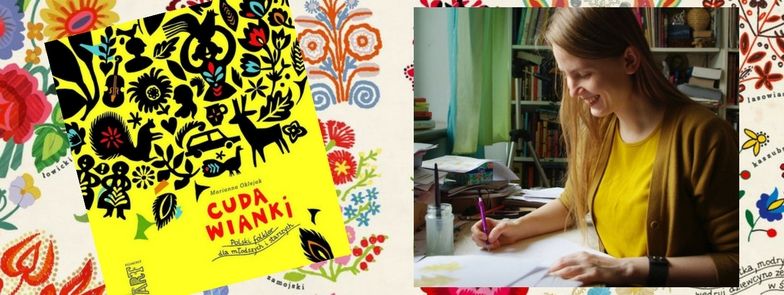 
Spotkanie odbędzie się: